Syllabus       CSI Teacher Education ProgramInstructor InformationTextbook and Required/Optional MaterialsEmergency Management The College of Southern Idaho takes campus and personal safety very seriously. When entering a classroom for the first time, we encourage you to take note of the nearest exit should the need to evacuate the building ever exist. In the event of an emergency, CSI will provide updated information as needed through your CSI email and CSI Rave communication. Please make sure your CSI email is activated and your phone number is registered with Rave Alert. Instructions for these systems can be found at: www.csi.edu/security/emergency-managemcnt/rave-alert www.csi.edu/new-students/next-steps Students and faculty should rely on 911 for situations of extreme personal injury or immediate danger, but can contact Campus Safety at 208-732-6605 for other emergencies. For a complete campus safety plan, students and faculty can visit https://www.csi.edu/security/emergency-management/default.aspxCatalog Description“This is the capstone course in the Teacher Education Program. Students will complete an outcomes portfolio. Students will be introduced to representatives from Idaho institutions and encouraged to complete application materials for their institution of choice. “Purpose of the Course: Display High Impact Practices  Not only is the data that we collect important to our department chair for reports to the administration (Outcome Assessments), but you gain experience writing your thoughts in the APA format. This prepares you for "University" entrance exams, which are written in APA. We practice APA in every education class in preparation for university exams (PRAXIS or otherwise). Regardless of the exam name, you will need to prove you can write concisely and convey your thoughts on paper: Explore needs for transfer; Evaluate educational programs and make connections with institutions; Explore requirements for chosen university and complete entrance portfolio; Establish registration procedures to chosen university; Expand knowledge of educational theory displayed in E-portfolio (Weebly); and Extend writing skills and critical thinking skills through discussions.Graduation Requirements for an Associate of Arts (AA) degree in Teacher EducationThe Education-Associate of Arts degree is designed to prepare students to transfer to a bachelor’s degree teacher education program or to begin teaching as a Paraprofessional. The degree prepares students who are interested in teaching. Student Learning Outcomes (SLO): Upon completion of Exit Seminar, students will:Program Learning Outcome (PLO): Upon completion of the Education program, developing learners will make critical connections as they:continuously reflect on and discuss their life experiences as they relate to the art and science of teaching. demonstrate effective interpersonal and written communication skills with families, students, colleagues, and communities. intentionally consider how growth and development inform instructional practices. examine their own lived experiences and consider other people's perspectives and positions (similar or conflicting) as a basis for cooperating in a diverse world. develop and sustain human relationships by being able to identify and adapt to the needs, values, expectations, and sensibilities of others.explore the integration of technology in instruction to support student learning.  Grading and Evaluation: Call in and make other arrangements prior to an emergency. Students will still be subject to a 15% reduction in grade due to a late penalty. If there is no emergency, there is no make-up.  Check your grade weekly and let me know immediately of any issues. Post grades in gradebook on Canvas and not in the comment section. Grade Scale:  Based on the 100% total listed above, letter include:_____________________Course Expectations____________________________ Attendance Verification for Financial AidAttendance Verification is submitted each semester. Your Federal Student Aid is based on your academic attendance and participation in an academically related activity, see csi.edu/financialAidMandatory on-canvas session once a week for full assignment points.Mandatory on-line Discussion homework for peer “Connectivity”, relationship building, & networking.Collaboration with peers (Lev Vygotsky social learning “theory into practice").LATE POLICY_________________________________________________________________________Papers and assignments posted after assigned due date are late and will receive an automatic reduction of 10% the first day late and will not be accepted one week after due date. The end of the term is the Friday before finals. No assignments will be accepted during finals week. Final’s Week is reserved for the final project only. Changes in course content may be made by the instructor which you will be responsible for, so make sure you check the on-line “Home Page” weekly.Student Responsibilities for Learning Turn in work reflecting your time, effort, and understanding. All work submitted is to be a representation of an individual’s own ideas, concepts, and understanding. Violations of academic integrity will result in failure of the assignment, failure in the class, and/or dismissal from the program. Dishonesty practices will be reported to a department committee for consultation/review/disciplinary action. Classroom behavior is to be appropriate to a positive learning environment.  You should treat all class members with respect and be thoughtful in your own contributions to the class.  You will receive one warning concerning inappropriate behavior; if the behavior persists, the matter will be referred to student services for college discipline.  If there is a problem in the class, please let me know: http://www.csi.edu/StudentHandbook/pdf/StudentCodeOfConduct.pdf.Faculty Responsibilities for Teaching Essay papers will be corrected within 2-3 weeks after the due date. All other papers will be corrected within four days.LibraryThe CSI Library is located on the main floor of the Meyerhoeffer Building and offers a variety of information resources and services to CSI students (including distance learning students taking classes online or at the off-campus centers). A current CSI student identification card is required to check out materials from the library.The library has an open computer lab, study carrels, comfortable seating, study rooms, quiet study room, and the Eagles’ Perch (student lounge). The library collections include books, e-books, reference works, government documents, journals, and magazines (both printed and electronic formats), newspapers, DVDs, and CDs. The library also offers access to a variety of online information resources and services: journal databases, e-journals, e-books, online films, and downloadable audiobooks. All online resources are available to students on and off campus. The library’s online catalog which quickly identifies materials that the library owns, and all electronic resources are accessible from any computer with an Internet connection. The library also offers interlibrary loan services (where resources are borrowed from other libraries). Reference and research assistance is provided, as well as information literacy instruction. Library instruction is available to classes and student groups and is tailored to the students’ specific needs. “Your Guide to Research,” a self-paced Canvas course which provides information on all of the libraries’ many resources and research strategies, is available for your personal use through self-enrollment.  For more information and to access our online resources and services visit the CSI Library Web site at: www.csi.edu/library.Student ResourcesYour College of Southern Idaho experience extends far beyond the classroom. Students have opportunities and support both on and off the campus. In addition to the course-specific content provided in this syllabus, there are a variety of college-wide policies, procedures, and support areas that are designed to help you be successful at CSI. You can find these at Additional Syllabus Information and Student Services.docx along with additional resources for each area.______________________________________COURSE REQUIREMENTS____________________________________E-Portfolio:WEEKLY Review of entries is potentially a step process to ensure that the student’s work proves satisfactory and is justly reviewed in accordance to departmental standards.Within the course, portfolio entries are evaluated by the course instructor using a department-wide rubric.  Entries are evaluated on completeness, accuracy, and clarity in terms of how well each entry meets the specific criteria outlined/explained in the portfolio entry assignment and in accordance to APA format and style.  In EDUC 290, students revisit, revise, and resubmit each portfolio entry after addressing comments made on the original entry and by applying what he/she has learned or would like to change since originally submitting the assignment.  The EDUC 290 instructor reviews the portfolio (each entry) and recommends the student’s work as proficient or not proficient.  Students who do not submit a portfolio will receive a course grade of NP and must repeat the class.	Of course, these papers are “Awesome”, currently, within your Education Program; however, it my job to make sure ALL of the papers meet the departmental requirements and help you with your transfer requirement for the university of your choice. So, I have two things to discuss:I will contact you if you have overlooked a requirement on your essays; if I do not contact you, you are ready to attach the polished essay to your Weebly. These essays may have been passed in your previous course with recommendations for EDUC 290. Therefore, now ALL the requirements must be included in the papers to pass this course. This is the final check in this process.The ISU program is on CSI campus which makes it the optimal "University" of choice. However, I will help you gather information for any university. The on-campus (CSI campus) option is ISU. Weebly e-portfolio: The Weebly was created in EDUC 215 class, in which we will now add the missing documents to complete this process.For me to see what you have done, you will need to push the "publish" button. You will not use the paid service; this is a free portfolio. So, click the X on the toolbox that asks you to pay.  Only those individuals supplied with the URL address can see this site and only you can add information. This is a presentation platform for professionalism.Any of the assignments that have been lost or not completed must be completed at this time. You will first post individual assignments on Canvas. I will grade each separately. Then, your final project will include the final assignments of each.    THIS PROJECT IS FINALIZED IN THIS COURSE.PHILOSOPHY PAPER_____________________________________________________________________ One -Two paragraphs (double spaced) analytical paper about you and your beliefs.  Self-assessment will be taken on-line and additional information will be provided. The Philosophy statement (1 page) may not have been included in previous course work but must be included in the E-portfolio: see Canvas for assignment format.3) Discussion Board (DB) 	DB’s are an important aspect to learning in that they allow you to challenge each other, think critically, question your own ideas, and learn something in the process. Every DB will come with a set of instructions on how to participate. Please read each Db carefully so you know what will be expected of you. You may ONLY participate in that DB during the allotted time frame. You cannot make up a DB. Participation in group discussions should contain proper grammar; complete sentences and posting should demonstrate thought and effort. Your grade on each discussion will be reflective of whether you met the rubric criteria.It is important to keep in mind that even though you are interacting on a social level, this is still college and there are a few rules. How you interact with your peers and your instructor on the Discussion Board will reflect who you are. Always “put your best foot forward” and consider the way your words could be interpreted (or misinterpreted). Impress me with your ability to think critically, analyze varied situations, and effective communication.     The Home page will have the week’s assignment listed for a quick view of the week with links.Modules are available Fridays at 9am and completed as homework Tuesdays and Thursdays.Online Discussions will start Friday mornings and continue for one week. Select course on the left and select month at the top of the Calendar screen.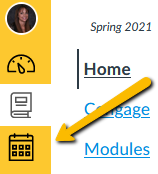 See Calendar and Modules on Canvas for Homework Assignments.	Dates Available indicate that the assignments are open for submissions. Date Due indicates when the late policy occurs beyond that date and time; and Close Date implies that students cannot enter a late assignment beyond that day and time. You will receive TODO Alerts when something is assigned, usually the reading for the week.*Course Calendar Schedule EDUC 290 W	*Due to unforeseen events, it may be necessary for the course calendar to be altered. Course TitleEXIT SEMINAREXIT SEMINAREXIT SEMINARCourse No. & SectionEDUC 290 SYLLABUS C01W EDUC 290 SYLLABUS C01W EDUC 290 SYLLABUS C01W Semester & YearFall 2023Credit Hours1Course Location/DeliveryCanvas On-line Web CourseCanvas On-line Web CourseCanvas On-line Web CourseOffice & Student HoursMWRF 9-10 am/Zoom/; T 4-5 pm, W 3-4 pm/Office/; or e-mail me to make other arrangementsMWRF 9-10 am/Zoom/; T 4-5 pm, W 3-4 pm/Office/; or e-mail me to make other arrangementsMWRF 9-10 am/Zoom/; T 4-5 pm, W 3-4 pm/Office/; or e-mail me to make other arrangementsCanvas LMS SystemThis course uses Canvas to post course materials: csi.edu/canvas.This course uses Canvas to post course materials: csi.edu/canvas.This course uses Canvas to post course materials: csi.edu/canvas.Instructor NameDr. Egbert, Distinguished Professor of Education: Ph.D.; Education Specialist; & SPED Dir. CertificationsOffice AddressOFFICE: Hepworth, Rm. 123, 315 Falls Ave West, CSI, Twin Falls, Idaho 83303  Office Phone208-732-6890Email Addresslegbert@csi.edu/ CSI Email: CSI students must use a college email account.Communication AdviceI will answer all emails within 48 hours Monday-Friday. If you post a question after 5:00 p.m. on Friday, I may not answer it until Monday night.E-Portfolio RequiredE-portfolio on Weebly.com access and creation of portfolio completed in this course.No Required TextCanvas is the main reading source with additional information (2x per week minimum).Submit AssignmentsStudents submit ALL course work through Canvas, the College’s official required system; see due dates on Canvas Calendar; Syllabus Calendar schedule; Modules; and Canvas Homepage.On-line Web CourseAll assignments, Quizzes, Discussion, & Lesson Plans will be submitted through the Canvas System. Post assignment in grade book not in comment section, if you want it graded.Required MaterialsUse Chrome Web browser or Mozilla Firefox . Chrome Notebooks and other Tablets will not work well. Technology Support       (Helpdesk)Students needing assistance with CSI email or Canvas login are encouraged to contact the Helpdesk via email at helpdesk@csi.edu or via telephone at 208-732-6311. Pacing: 3-4 Hrs. Wkly.This course is the equivalent of 1 credit hour. Therefore, you should expect to spend 3-4 hours each week preparing & completing course assignments. Student learningStudents complete the needed requirements to graduate from the CSI Teacher Education Program and begin a new para job or transfer to a university. Outcome: Students will meet CSI Teacher Education Exit requirements.Assessment: Organize and present a Professional Notebook.Meet the following CSI Teacher Education Exit requirements: demonstrate a 2.0 cumulative GPA, complete the Teacher Education Exit Survey and Questionnaire, and demonstrate a proficient Teacher Education PortfolioA: 90 points or aboveB: 80 points to 89.9 pointsC: 70 points to 79.9 pointsD: 60 points to 69.9 pointsF: below 59.9 pointsHomework Assignments(Class homework assignments such as writing, reading, experiments, works of art, multi-media production, case study, etc. are used to assist in learning skills and concepts.)25%Online Discussions (A digital space that enables multiple users to engage in conversation or debate with each other online.) Responsibility (On-line Postings/Assignments)Professionalism (On-line Attendance, Participation, Punctuality)25%Weebly Presentations/Final Exam(Students verbalizing their knowledge and organizing their thoughts about a topic to present a summary of their learning through their Weebly On-line Portfolio.)25%Team Discussions/Questions to Ponder(Students working together to improve their understanding of skills and concepts.)25%Total 100%Professional portfolios are a way for you to demonstrate your competencies, skills, enthusiasm, and problem-solving ability. They are an opportunity for you to present yourself as a capable professional who is both knowledgeable and creative. This Weebly portfolio should create a vivid image of your abilities. Just as artists present themselves through a portfolio of their work, you will present yourself in this portfolio. Ultimately, the portfolio should demonstrate your continuing growth as a professional in your area of study and serve as a basis for recognizing your accomplishments. WeekAvailable Modules OpenFridays 9am-Instructional Homework Assignment/ Due Dates:                                    Tuesdays & ThursdaysInstructional Homework Assignment/ Due Dates:                                    Tuesdays & ThursdaysOn-line Discussions (DB)                                               Due Fridays On-line Discussions (DB)                                               Due Fridays 1How to start?What Data is Collected? Why?  Incorporate Danielson Clusters- D-5: Successful LearningPlan of ActionSyllabus QuizAug 22Aug 24Introductions Discussion -SelfAug 252Education Program Department - D-1: Learning Outcomes              Ed Program Data CollectionSurvey Assignment – Aug 29No Discussion Sept 13PRAXIS Tests, Cut-off Scores per UniversityWhen is PRAXIS needed? Essay Confirmation Assignments EDUC 204 Essay- D-6: Professionalism POST EDUC 201 Essay: ABE-Goes on Weebly tooPOST DSIB Essay or “I Believe” essay-Goes on Weebly tooSept 5Sept 7PRAXIS Requirements and Planning Discussion Sept 84Information EDUC 205 Essay, - D-6: ProfessionalismThink Like a TeacherIndividual Differences Student Profile- Goes on Weebly too Sept 12E-Portfolio Discussion    Sept 155EDUC 201: Letter of Recommend (Evaluation Performance) and Timecard - D-5: Successful LearningPhilosophy Statement: EDUC 290Ideas about teaching? Learning? How can you get ready to transfer?Philosophy Learning Statement Assignment POST IDSP essayEDUC 202: LORSept 19Sept 21Video Clip Discussion Mock Interview QuestionsReview University InformationSept 226CSI Graduation Application & Commencement When do you graduate? Will you walk? - D-6: ProfessionalismAre all your credits, correct? Review Application Deadlines for University Entrance and Program EntranceTranscripts & Graduation Audit Sept26Sept 28No Discussion Graduation numbers & names are sent to graduation office and department chair by me. Sept 297Are you ready for employment?- D-6: Professionalism- D-4: Intellectual EngagementCover Letter for Job Application Assignment Create/post Teaching.Oct 3Questions to Ponder Discussion                                 Oct 68PRAXIS Tests, Cut-off Scores per University- D-1: Learning Outcomes- D-5: Assessment & FeedbackPRAXIS InformationOct 10No DiscussionOct 139CSI Availability InformationPick College- D-6: Continuous Professional LearningContact University of your choice                        Praxis AssignmentOct 17No DiscussionOct 2010Professional Resume - D-6: Professionalism- D-4: Intellectual EngagementPost Cover PictureResume BuilderOct 24Reason for Choosing Education Discussion Oct 27Registration Registration Registration Registration Registration 11Inspiration and Cover Picture- D-2: Learning Environment- D-3: Classroom Environment- D-4: Intellectual EngagementPortfolio Information AssignmentPicture on WeeblyOct 31No DiscussionNov 312What is the inquiry approach to teaching?- D-1: Instruction Decision-Making- D-2: Learning EnvironmentInquiry Approach to Teaching It is all very clear Nov 7Columbus Holiday 11-10Nov 1013- D-6: ProfessionalismNov 14Research “Inquiry Teaching" DiscussionNov 17Thanksgiving Week Break Thanksgiving Week Break Thanksgiving Week Break Thanksgiving Week Break Nov 2514- D-6: ProfessionalismWeebly RequirementsNov 28Course EvaluationDec   115Course Evaluation-Whole Danielson’s Framework for Teaching Completion of Weebly & see RubricDec   5Weebly E-Portfolio SubmitDec   716Course ClosedDec 14